Publicado en CDMX el 26/11/2019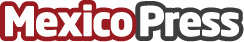 Mindful sex, disfrutar del sexo en consciencia plenaPetit BamBou, una guía en el proceso de llevar atención plena a las sensaciones.
Tener una relación sexual va más alla de la experiencia físicaDatos de contacto:Andrea Peña Quiroz5534887118Nota de prensa publicada en: https://www.mexicopress.com.mx/mindful-sex-disfrutar-del-sexo-en-consciencia Categorías: Medicina alternativa http://www.mexicopress.com.mx